Załącznik nr 1 
           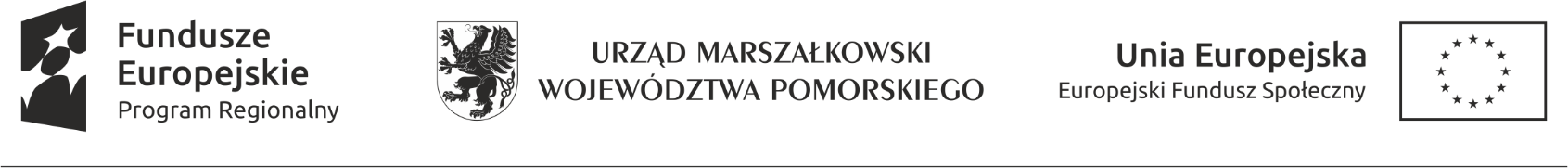 RO.271.18.2018                                                                                              FORMULARZ OFERTOWYJa/My, niżej podpisany/i* ……………………………………………………………………………………………………………………….działając w imieniu i na rzecz:  ………………………..................................................................................................................................( pełna nazwa Wykonawcy )..................................................................................................................................................................adres siedziby Wykonawcy )......................................................................................................................................................( pełna nazwa Wykonawcy )...................................................................................................................................................................( adres siedziby Wykonawcy )---------------------------------*w przypadku konsorcjów należy wpisać dane osoby reprezentującej konsorcjum oraz wpisać dane uczestników konsorcjum W nawiązaniu do zapytania ofertowego składam/y niniejszą ofertę na:        	Wyłonienie wykonawcy usługi pomoc nauczyciela dla dziecka niepełnosprawnego w ramach projektu pn. „Interaktywny przedszkolak.”Oświadczamy, że:Podane ceny oferty w tabeli ofertowej określonej w pkt 3 kolumna 6 są cenami brutto obejmującymi koszt wykonania całego przedmiotu zamówienia w zakresie określonym w zapytaniu ofertowym.Niniejsza oferta obejmuje termin realizacji przedmiotu postępowania od dnia podpisania umowy  do dnia 20.10.2018r.Uważam/y się związany/i niniejszą ofertą przez czas wskazany w zapytaniu ofertowym.Zapoznałem/liśmy się z treścią wzoru Umowy (załącznik nr 3 do ogłoszenia) i akceptuję/my jego treść.TABELA OFERTOWA (zawiera wyliczenie cen składowych oferty) należy wskazać usługi w poszczególnych placówkach, na które Wykonawca składa ofertę poprzez: określenie ceny brutto za jedną godzinę zajęć (kolumna 5),określenie wartości brutto usługi (kolumna 6) na poziomie placówki według wzoru:Wartość Brutto Usługi stanowi iloczyn = ilości zaplanowanych godzin (kol.4) * cena brutto za jedną godzinę zajęć (kol.5)Wszelką korespondencję w sprawie niniejszego postępowania należy kierować na poniższy adres:       tel. 	 fax 	e-mail ___________________________Zobowiązuję(-emy) się, w przypadku wybrania naszej oferty, do rozpoczęcia i zakończenia realizacji zamówienia w terminach wskazanych w Zaproszeniu do Składania Ofert.Oświadczam(-y), że posiadam (-y) niezbędną wiedzę i doświadczenie oraz dysponuję(-emy) potencjałem technicznym i osobami zdolnymi do wykonania zamówienia.W przypadku przyznania (nam) zamówienia zobowiązuję (- emy) się do zawarcia umowy w miejscu i terminie wskazanym przez Zamawiającego.Załączniki:………………………………………….…………………………………………..................................., dnia .............................										 							........................................................................................						Podpis i pieczęć osoby uprawnionej do 								                            reprezentowania WykonawcyREGON:                    NIP:---REGON:                    NIP:---Nr UsługiNazwa / rodzaj usługiPlacówka, w której będą realizowane usługi Ilość zaplanowa
nych godzin na realizację usługiCena brutto za 1h zajęćWartość brutto usługi = ilość godzin (kol.4) razy cena za 1h (kol.5) 1234561Pomoc nauczyciela dla ucznia  niepełnosprawnegoGminne Przedszkole w Zblewie 
ul. Główna 14; 
83–210 Zblewo750